Муниципальное  автономное дошкольное образовательное учреждение детский сад «Сибирячок» корпус №3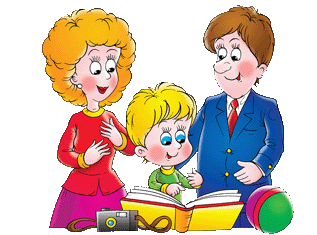 Родительское собраниеВ первой младшей группе Тема: «Развитие творческих способностей у детей 2-3 лет»26.04.2018 год.Воспитатели: Гетман Н.П. Тайщикова К.Д.Родительское собрание на тему "Развитие творческих способностей у детей 2-3 лет"Цель собрания: развитие грамотности родителей как воспитателей познавательной активности ребёнкаЗадачи собрания:1. Повышение готовности родителей к развитию творческого потенциала ребёнка;2. Побуждать родителей к поддержке интереса и любознательности детей;3. Способствовать стремлению родителей взаимодействовать со своим ребёнком;4. Знакомить с нетрадиционными техниками рисования.Повестка дня:1.Организационный момент: Игра: «Завяжем узелки»  Гетман Н.П.2.исценировка с родителями «Маша и Ваня»3.музыкальная пауза «Воздушные шары»4.немного теории  «Что же такое способности» результаты анкетирования.5. пальчиковые игры для родителей6.  «Ваш творческий потенциал», 7.Просмотр фото - фильма: «Наше творчество» Гетман Н.П.8.Подведение итогов. Памятки для родителей.Разное. Тайщикова К.А..Гетман Н.П.Добрый вечер Уважаемые родители! тема нашего родительского собрания « Развитие творческих способностей у детей 2-3 лет» и я вам по традиции предлагаю поиграть для того чтобы снять напряжение, и немного сблизиться.Игра «Завяжи узелки» Участникам раздают нити длиной 30–40 см. Родители связывают свои нити, если у них есть что-то общее. Это может быть профессиональный аспект, семейный, внешний признак, любимый цвет, количество детей и т. д. В результате образуется одна общая нить.Воспитатель: эта нить нас с вами всех объединяет нашим общим делом. «Воспитанием наших с вами детей.А ейчас предлагаем вам посмотреть короткую инсценировку «Маша и Ваня»На импровизированной сцене стоит стол, на котором подготовлено все для занятия по рисованию (краски,кисти).Появляется Лесовичок он зовет Машу и Ваню заниматься. Маша послушно садится за стол, а Ваню долго уговаривает, он никак не может сидеть на месте, постоянно отвлекается.Когда все усаживаются Лесовичок рассказывает историю ,которая приключилась с феей цветов.Лесовичок: Сегодня мы дети с вами будем рисовать ромашку. Посмотрите, как это делается. На большом листе Лесовичок рисует ромашку, детально объясняя все свои действия. Маша внимательно слушает, делает все так ,как объяснил Лесовичок. Ваня же балуется, рассматривает краски, обмакивает кисть в краску и ставит кляксу рядом еще одну кляксу. Так методом клякс он рисует ромашку. Лесовичок рассматривает оба рисунка, хвалит Машу и делает замечания Ване за выполненную работу.Воспитатель: Уважаемые родители эта маленькая инсценировка открывает наше собрание: Давайте сейчас вернемся к Маше и Ване и порассуждаем, кто из них проявил творческие способности, в чем это проявилось и удастся ли при таком руководстве деятельностью детей сохранить и развить их творческие способности.А сейчас я предлагаю Вам под музыку передавать шарики как только музыка закончится у кого остался шар тот его и открывает.В наших шарах вопросы. Если вам достался шар с вопросом и вы не знаете как вам на него ответить. вы можете передать его дальше по кругу. (вопросы для шаров)Что такое детское творчество? Нужно ли творчество ребенку? В чем оно может проявляться? Можно ли говорить, что детям присуще творчество?Что способствует развитию творческой активности у ребенка?(родители высказывают свое мнение ,делятся своими впечатлениями, задают вопросы)Эпиграф к собранию:“Ребенок, испытавший радость творчества даже в самой минимальной степени, становится другим, чем ребенок, подражающий актам других» Б.АсафьевХод собранияПо преданию семь мудрецов Древней Греции, сойдясь в храме Аполлона в Дельфах, написали на нём: «Познай самого себя «Это высказывание в полной мере относится к проблеме способностей. Как только человек начинает осознавать себя, выделять как личность из окружающего мира, перед ним встают важные жизненные вопросы: «кто я?», «в чём моё предназначение?», «на что я способен?». Что же такое способности? Это такие свойства личности, которые обеспечивают человеку успешное выполнение какой-либо деятельности. Специалисты расходятся в своём мнении по поводу происхождения и развития способностей: одни считают, что способности даны человеку от природы, а воспитание и обучение лишь способствуют развёртыванию способностей в течение жизни человека. Другая группа учёных уверена, что все дети рождаются с одинаковыми возможностями, а способности – результат обучения и усилий преподавателей, родителей, воспитателей. Истина, как говорится, находится посередине. Существует и третье мнение: и врождённые возможности (задатки) и влияние среды одинаково важны для развития и проявления способностей.Считается, что каждый здоровый ребёнок имеет от природы все способности, чтобы овладеть любым делом, любой профессией до среднего уровня.В современном мире творчество ценится очень высоко. Творческие профессии сегодня одни из самых востребованных, а целеустремленные творческие люди всегда находят свой жизненный путь для успешной реализации своего творческого потенциала. Но к сожалению, многие родители не считают творчество важной составляющей воспитания, развития и обучения своего ребенка. Они предпочитают делать акцент и ставят во главу угла речь, мышление и память ребенка, порой полностью забывая про воображение и творчество. Конечно, первые три пункта очень важны для каждого ребенка, но полностью исключать творчество нельзя, его развитие может и должно идти одновременно со всеми остальными направлениями развития.Творчество важно не столько в детстве, сколько во взрослой жизни. Но чтобы творчество было во взрослой жизни, его развитие должно осуществляться в детстве. Сегодня можно привести огромное количество примеров успешных людей творческих профессий: актеры, певцы, артисты, писатели и другие. Они реализовали себя через творчество, у них яркая и интересная жизнь, признание и уважение окружающих. Безусловно, чтобы творческие способности проявлялись столь ярко, необходимо иметь какие-то природные задатки. Стоит особенно отметить, что развитие творческих способностей необходимо для каждого ребенка. Пусть даже он и не станет в будущем знаменитостью, но зато творческий подход к решению тех или иных вопросов поможет ему в жизни, сделает его интересной личностью и человеком, способным преодолевать трудности, возникающие на его жизненном пути.Зачем нужно развивать творческие способности?Сегодня к ребенку и человеку вообще предъявляются все более высокие требования, соответствие которым помогает ему в жизни, в профессиональной деятельности, в решении проблем. Творческий подход к той или иной ситуации помогает подобрать различные варианты и выбрать наиболее подходящий. Конечно, у каждого ребенка творчество проявляется по-разному, у кого-то – в большей степени, у кого-то – в меньшей. Но если у ребенка есть хоть малейшие творческие способности, то ему будет гораздо легче учиться, трудиться, строить отношения с окружающими людьми, справляться с трудностями.Пожалуй, каждому родителю хотелось бы, что бы его ребенок вырос творческой личностью. Ничем не ограниченное воображение, свободный полет фантазии, хорошая интуиция – все эти факторы являются необходимым условием творчества, которое потом преобразовывается в различные открытия и изобретения. Поэтому, если родители хотят видеть свое чадо творческой личностью, они должны стимулировать развитие творческого потенциала у ребенка.Что такое творческие способности?Творческие способности – комплексное понятие, которое включает в себя следующие составляющие:стремление к познанию;умение познавать новое;живость ума;умение в привычных вещах, явлениях находить нестандартное;стремление к открытиям;умение применять на практике, в жизни полученные знания, опыт;свободное воображение;фантазия и интуиция, в результате которых появляются изобретение, открытия, что-то новое.С чего начать?Временами можно наблюдать картину, когда взрослый рисует предмет, или просто показывает картинку малышу и озвучивает название предмета, который изображен. А малыш видит это своеобразно. Ребенку кажется, что машинка похожа на дворовую добрую собачку, а чайник – на рыбку. Но взрослый требует от ребенка, что тот запомнил правильное название с точки зрения родителя. Родитель пытается научить свое чадо шаблонному социальному восприятию и пониманию вещей, и пропускает мимо то, что ребенок относится к миру творчески.Родителю нужно измениться самому, прежде всего, для развития творческого потенциала ребенка. Современные взрослые не умеют играть, фантазировать, как ребенок, они хотят выглядеть серьезными, вместо того, чтобы веселиться или шалить. Они боятся нарушить социальные правила поведения. Однако, прекрасные терапевтические средства, которые могут дать возможность отдохнуть, расслабиться, вдохновиться – это игра, творчество, свободный полет фантазии.Консервативность, скованность и чрезмерная серьезность родителей – не лучшие помощники для развития творческих способностей ребенка. Научитесь играть в детские игры, не бойтесь на некоторое время стать ребенком, шалите и веселитесь, нарушайте иногда правила поведения взрослого человека во имя вашего ребенка. Это не только поможет вам сблизиться с вашим ребенком и будет способствовать его развитию, но и станет хорошей психотерапией, которая позволяет отдохнуть, отвлечься, снять напряжение и стресс. Сочиняйте вместе с ребёнком сказки, стихотворения, придумывайте несуществующих животных и растений – поддерживайте его творческую инициативу. Для развития творческих способностей необходимо создание условий для сознательного и активного участия в творческой деятельности важен поиск творческих приемов, формирования и совершенствования базовых знаний, умений и навыков, вариативное их использование .Главное – это создание общей атмосферы творчества и радости.Великий Ян Амос Коменский писал:«Дети охотно всегда чем-нибудь занимаются. Это весьма полезно, а потому не только не следует этому мешать, но нужно принимать меры к тому, чтобы всегда у них было что делать».По мнению известного психолога К.Роджерса, дети утоляют свое любопытство, свою неуёмную энергию с помощью интереса. А если его нет у человека, жизнь его становится скучной, окрашиваются в грустные серые тона, радость собственного существования уходит.Давайте откроем дверь в мир интереса наших детей.Нередко родители, имеющие детей, замечают, что, взрослея, их сообразительный ребенок становится более заурядным. Конечно, он становится все умнее, получает все больше знаний, но теряет живость впечатлений, неординарность суждений. Несомненно, задача родителей – не позволить ребенку потерять способность фантазировать, оригинально мыслить. Очень важно не упустить время! Практическая работаЧто способствует развитию творческой активности у ребенка?На развитие творческих способностей у ребенка положительно влияют различные виды детской деятельности:Окружающий мир.Развивающие игры и игрушки.Рисование.Лепка.Чтение.Музыка.Аппликация. Практическая работаУважаемые родители, давайте начнем прямо сейчас, пока дети способны все воспринимать с присущей им природной живостью ума. Существуют специально разработанные упражнения, часть из которых описана в популярном пособии для родителей и педагогов Л.Я. Субботиной «Развитие воображения у детей». Сейчас мы проиграем в некоторые из них. Но для начала я хочу предложить Вам самим проверить свои способности. Воспитатель загадывает родителям загадку.- Сейчас я вам уважаемые родители загадаю загадку, а вы попробуйте ее отгадать:Пять да пять – родные братцы,Так все вместе и родятся,Если вскапывают грядку-Держат все одну лопатку.Не скучают, а играютВместе все в одни игрушкиА зимою всей гурьбоюДружно прячутся в теплушки.Вот такие «пять да пять»,Угадайте, как их звать?Воспитатель: - А как вы догадались, что это пальчики?Воспитатель: А какие вы знаете загадки про пальчики, ручки. Расскажите.Воспитатель: А теперь будем играть с пальчиками?-Хотите научиться игре?(разгибаем из кулака пальцы, и сопровождает движения текстом)1.«Моя семья»2.пальчиковая Игра «тук-тук»3. пальчиковая игра «Раз кулак, два кулак»4. «Чижик пыжик»5. «Три веселых братца»Игра «Музыка»Родители слушают музыку. После прослушивания они берут четыре краски: красную, зеленую, синюю, желтую – и изображают услышанную музыку. Затем можно предложить родителям озаглавить рисунок.Рисование разными предметами (крышками, карандашом другой стороной, печатками, овощами, ладошкой, пальчиками).Упражнение «Незаконченный рисунок»Родителям предлагается лист с изображенными на нем кружочками, квадратиками, крестиками. Линиями вертикальными, горизонтальными, зигзагами и др. Задача – используя различные элементы, изобразить какие-либо образы. Повторяться нельзя.Игра «Рифмоплет»Родители придумывают слова, окончания которых звучат одинаково (палка – галка), сочиняют двустишья на заданные рифмы.Игра «Изобретатель»Предлагается придумать:– несуществующий прибор, необходимый в домашнем хозяйстве;
– необычные способы использования обычных предметов.«Хорошо-плохо»– вы называете предмет или явление, а ребенок должен сказать, что в нем хорошо, а что – плохо. Например, утюг: хорошо – белье будет поглажено, плохо – можно обжечься, ветер: хорошо – не будет жарко в солнечный день, плохо – можно простыть.«Нестандартные задачки»– пусть ребёнок находит предметам необычный способ использования, например, ложкой можно не только кушать, но еще и переливать воду из одной емкости в другую и т. п. Придумайте необычный способ использования зеркала, стола, кружки, мяча и другим предметам. Не бойтесь сами придумывать различные задачки.Например, вот вариант одной из них. В город приехал цирк, но в городе не оказалось ни одной капли клея. Как расклеить афиши, чтобы о приезде цирка узнали все жители? Другая задачка. Вся семья собралась идти в лес, взяли с собой консервы, хлеб, чай. Но когда пришли в лес, то вспомнили, что забыли дома нож для открытия консервы. Что делать? Как открыть банку? И еще одна задачка. Маше на день рождения подарили несколько одинаковых игрушек (бантов, открыток и т. д.). Что ей с ними делать?«Что будет, если…»– предложите ребенку пофантазировать: что будет, если все люди станут великанами, исчезнет посуда, кошки заговорят человеческим языком и так далее.ИтогСоздание условий в семье для развития творческих способностей ребенка.Если Вы хотите воспитать творческую личность и одновременно не забывать о психическом здоровье своих детей, то:Будьте терпимы к странным идеям, уважайте любопытство, вопросы и идеи ребенка. Старайтесь отвечать на все вопросы, даже если они кажутся дикими или «за гранью».Оставляйте ребенка одного и позволяйте ему, если он того желает, самому заниматься своими делами. Избыток «шефства» может затруднить творчество.Помогайте ребенку ценить в себе творческую личность. Однако его поведение не должно выходить за рамки приличного (быть недобрым, агрессивным).Помогайте ему справляться с разочарованием и сомнением, когда он остается один в процессе непонятного сверстникам творческого поиска: пусть он сохранит свой творческий импульс, находя награду в себе самом и меньше переживая о своем признании окружающими.Находите слова поддержки для новых творческих начинаний ребенка. Избегайте критиковать первые опыты – как бы ни были они неудачны. Относитесь к ним с симпатией и теплотой: ребенок стремится творить не только для себя, но и для тех, кого любит.Помогайте ребенку... порой полагаться в познании на риск и интуицию: наиболее вероятно, что именно это поможет совершить действительное открытие. Один восточный мудрец сказал: «Ребёнок – это не сосуд, который надо наполнить, а огонь, который надо зажечь». Этой мудростью и следует руководствоваться при воспитании своего ребенка. Не забывайте, что у каждого ребенка свои задатки и свой предельный уровень способностей. Для одного ребенка максимальным будет нарисовать радугу, а для другого – целую картину вокруг нее.      Памятка:             Создание условий в семье для развития творческих способностей ребенка.Если Вы хотите воспитать творческую личность и одновременно не забывать о психическом здоровье своих детей, то:Будьте терпимы к странным идеям, уважайте любопытство, вопросы и идеи ребенка. Старайтесь отвечать на все вопросы, даже если они кажутся дикими или «за гранью».Оставляйте ребенка одного и позволяйте ему, если он того желает, самому заниматься своими делами. Избыток «шефства» может затруднить творчество.Помогайте ребенку ценить в себе творческую личность. Однако его поведение не должно выходить за рамки приличного (быть недобрым, агрессивным).Помогайте ему справляться с разочарованием и сомнением, когда он остается один в процессе непонятного сверстникам творческого поиска: пусть он сохранит свой творческий импульс, находя награду в себе самом и меньше переживая о своем признании окружающими.Находите слова поддержки для новых творческих начинаний ребенка. Избегайте критиковать первые опыты – как бы ни были они неудачны. Относитесь к ним с симпатией и теплотой: ребенок стремится творить не только для себя, но и для тех, кого любит.Помогайте ребенку... порой полагаться в познании на риск и интуицию: наиболее вероятно, что именно это поможет совершить действительное открытие.Один восточный мудрец сказал: «Ребёнок – это не сосуд, который надо наполнить, а огонь, который надо зажечь». Этой мудростью и следует руководствоваться при воспитании своего ребенка. Не забывайте, что у каждого ребенка свои задатки и свой предельный уровень способностей. Для одного ребенка максимальным будет нарисовать радугу, а для другого – целую картину вокруг нее.                                                                        АнкетаУважаемые родители!   Ваши искренние ответы на вопросы анкеты помогут нам больше узнать о ваших детях и улучшить качество нашей работы.1. Любит ли Ваш ребенок заниматься рисованием дома?- да.- нет.- затрудняюсь ответить. 2.Какие материалы для рисования вы предпочитаете?- краски- гуашь- карандаши- фломастеры- другое3. Какие материалы для рисования предпочитает Ваш ребенок?- краски- карандаши- фломастеры- другое4. Скажите, пожалуйста, что такое продуктивная деятельность?____________________________________________________5.    Какие условия для художественного творчества имеются дома?___________________________________________________6. Кто больше рисует с  ребенком дома?- мама.- папа.- другие члены семьи____________________________________7. Любили ли Вы рисовать в детстве?  - да.  - нет.  - затрудняюсь ответить.8. Какие мероприятия  Вы предпочитаете организовать со своим ребенком?  - совместное творчество  - прогулка.  - другое…9. Представьте, что Ваш ребенок красками или другим материалом для творчества испачкал все вокруг. Как бы Вы поступили? ___________________________________________________                    Благодарим за сотрудничестСухомлинский В. А: «Дети должны жить в мире красоты, игры, сказки, музыки, рисунка, фантазии, творчества».Паустовский К. Г: «Порыв к творчеству может также легко угаснуть, как и возник, если оставить его без пищи».Творчество – особый вид деятельности, оно в самом себе несет удовлетворение.Макаренко А.С.«Отказаться от риска — значит отказаться от творчества» (дать возможность экспериментировать, рисковать).Ян  Коменский:«Дети охотно всегда чем-нибудь занимаются. Это весьма полезно, а потому не только не следует этому мешать, но нужно принимать меры к тому, чтобы всегда у них было что делать».